Annexure- 1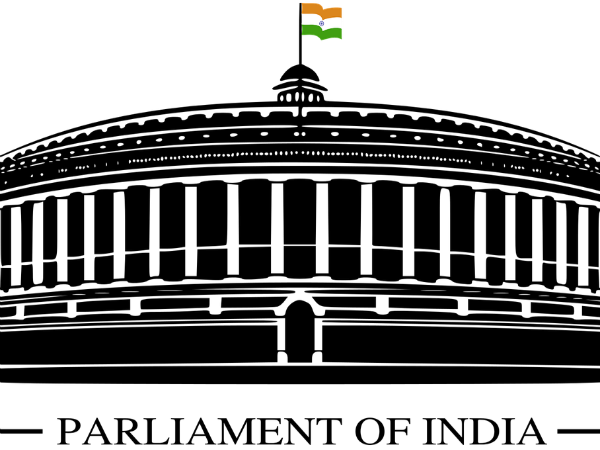     Constitution   Day Youth Club Activities17th November to 13th December 2020Nehru   Yuva Kendra SangathanDepartment of Youth AffairsConstitution Day Youth Club Activities:With a view to share and disseminate basic tenets and spirit of Indian Constitution, NYKS is organizing Constitution Day Youth Club Activities in a campaign mode with the support of National Youth Volunteers, Youth Leaders, Members of Youth Clubs throughout the country.Aim:  The aim of campaign is to enhance knowledge and information about Indian Constitution across the masses by mobilizing the youths of the country.Campaign & Themes:The theme of Constitution Day -Youth Club Activities is Ekta Hamari PehchanKey Objectives:Following are the key objectives of the programmeTo make Youth aware of basic tenets and spirit of Indian Constitution. To spread awareness of fundamental duties enshrined in the constitution of India among the masses.To enable the masses to know the qualities of responsible and productive citizen. To spread the importance of the Constitution of India, messages of Dr. B. R. Ambedkar on equality and affirmative actions.Duration: 17 November 2020 to 13 December 2020Programme Schedule: Schedule of the above programmes have been divided into four weekly segments i.e.17 November to 22 November 202023 November to 29 November 202030 November to 06 December 202007 December to 13 December 2020Key Activities to be conducted during the Campaign:      17 Nov to 22 Nov: Curtain Raiser-Creating Buzz/publicity on Social Media promoting the campaign. Online awareness campaign by circulation of e-posters, Preamble Wall, recorded video blogs/messages on social media.Webinar on Constitution Day related theme to include cultural programmes based on constitution Samvaad/debates, songs, stories on the life and works of Dr. B. R. Ambedkar Ji.    23 Nov to 29 Nov:On line Oath Taking Ceremonies, reading the preamble of Indian Constitution and post the audio/video recording of the same on social media, circulation of videos on constitution of India.Constitution theme based online poster making and painting competitions.Constitution theme-based Slogan & essay writing competitions at village and school /college level. Lectures by experts on Constitution and Life and work of Dr. B. R. Ambedkar Ji.          30 Nov to 06 DecYouth March, Foot Patrols, Nukkad Nataks, Rallies for Mass Awareness.          07 Dec to 13 Dec: Cleanliness Drive WeekCarry out cleanliness drives near home and neighbourhood by removal of non-biodegradable pollutants like polythene bags, plastic material. Promotion of  the hashtag # Its My DutyImportant Activities based Linkages, Social Media and online based Platform to be useful for above mentioned Weekly Activities:To complement the above mentioned   activities, some important links and social media platforms and Hashtags have been given as following and the same can be utilized while organizing the designated activities during four weekly programme schedule.Visit the Campaign page on MyGov’s portal via the link:                             https://www.mygov.in/campaigns/constitution- day/?utm source =mygov_  campaign and participate in activities such as :- Pledge Taking. Read the Preamble to the Constitution and obtain an e-certificate: https://mygov.in/read-the-preamble-india/.Self-administer/ Sign Pledge on Fundamental Duties in the time of Covid-19 pandemic: https://pledge.mygov.in/ItsMyDuty-fightCorona/.Posting the self-videos of Pledge taking on Social Media.Translation of Pledge in Regional Languages and posting the same on social media. Listen to special podcast from Hon’ble Prime Minister urging all to perform our duties towards the nation and collectively fight the Corona menace: https://www.mygov.in/podcast.Sign up as a volunteer: https://self4society.mygov.in/.Promote the hashtag # Its My Duty(Department of justice) and # MeraKartavya (NCC twitter handle) through Emails, Message, BannersParticipate in monthly essay via the link: www.kartavya.ugc.ac.net.Conduct online Quizzes.Display and share 21 Short Films on the You Tube channel of Prassar Bharti Archives.Online Kartavaya Samvaad/debates – Fundamental Duties.Dissemination of Public Message on Fundamental Duties on social media. IEC material - https://doj.gov.in/page/iec-materialsSupport and Coordination:Field Functionaries of NYKS namely District Youth Coordinators under should undertake the designated activities with the support and cooperation from volunteers and members of Youth Clubs and other stakeholders such as NCC,NSS,BSG and Red Cross. Each District Youth Coordinator in turn should give targets to each National Youth Volunteers for organizing the activities among minimum of 10 villages based Youth Clubs in their respective blocks.Submission of Progress Report:To get feedback and obtain progress in respect of organization of Constitution Day Youth Activities weekly, a perform has been developed and placed at Annexure-2 for reference and needful.Annexure-2Nehru Yuva Kendra Sangathan, Deptt. of Youth AffairsMinistry of Youth AffairsConstitution Day Youth Club Activities(17 November to 13 December 2020)Reporting PerformaName of State:                                                              No. of District NYKs conducted activities:       No. of National Youth Volunteers involved:                    No. of villages covered:        No. of   District NYKs submitted report:Duration of the programme (Weekly Basis)Part –APart-BSr.No.WeekName of Activity/EventNo. of programmes/ActivitiesorganizedNo. of village based Youth Clubs participatedNo. of youth participated/Beneficiaries No. of Other Stakeholders (Members of civil society SHGs, PRIs, Village elders etc.) participated.1.17 Nov to 22 NovReport by 23rd Nov.Creating Buzz/publicity on Social Media promoting the campaign1.17 Nov to 22 NovReport by 23rd Nov.Online Awareness Campaign by1.17 Nov to 22 NovReport by 23rd Nov. Circulation of e-posters, 1.17 Nov to 22 NovReport by 23rd Nov.ii. Preamble Wall on Fundamental Duties of a citizen, 1.17 Nov to 22 NovReport by 23rd Nov.iii. Recording of video blogs/messages on social media1.17 Nov to 22 NovReport by 23rd Nov. Conducting of Webinars on Constitution Day related theme to include cultural programmes based on constitution Samvaad/debates, songs, stories on the life and works of Dr. B. R. Ambedkar Ji2.23Nov to 29 NovReport by 30th Nov On linei. Oath Taking Ceremonies on Indian Constitution.ii. Reading of preamble of Indian Constitution 2.23Nov to 29 NovReport by 30th Noviii. Posting  of audio/video on social media, 2.23Nov to 29 NovReport by 30th Noviv. Circulation of videos on Constitution of India Constitution theme based v. Online poster makingvi. Painting competitions.vii. Slogan Wring  at village and school /college levelviii. Essay writing competitions at village and school /college levelix. Lectures by experts on Constitution and Life and work of Dr. B. R. Ambedkar Jix.      Blood Donation Programme 3.30Nov to 06 DecReport by 7th DecMass Awareness on Fundamental Duties through3.30Nov to 06 DecReport by 7th Deci. Youth March, 3.30Nov to 06 DecReport by 7th Decii. Foot Patrols, 3.30Nov to 06 DecReport by 7th Deciii. Nukkad Nataks 3.30Nov to 06 DecReport by 7th Deciv. Rallies 4.07Nov to 13 DecReport by 14th Dec.Carry out cleanliness drives near home and neighbourhood by removal of non-biodegradable pollutants like polythene bags, plastic materialTotal Sr.No.WeekName of Activity/EventiVisit the Campaign page on MyGov’s portal via the link: https://www.mygov.in/campaigns/constitution-   day/?utm source =mygov_ campaignNo. of Youth Visited the PortalNo. of Youth amongst whom link shared No. of Youth amongst whom link shared No. of Youth amongst whom link shared No. of Youth amongst whom link shared iVisit the Campaign page on MyGov’s portal via the link: https://www.mygov.in/campaigns/constitution-   day/?utm source =mygov_ campaigniiPledge Taking. Read the Preamble to the Constitution and obtain an e-certificate: https://mygov.in/read-the-preamble-india/No. of Youth read the Preamble No. of Youth obtained the e-certificateNo. of Youth obtained the e-certificateNo. of Youth obtained the e-certificateNo. of Youth obtained the e-certificateiiPledge Taking. Read the Preamble to the Constitution and obtain an e-certificate: https://mygov.in/read-the-preamble-india/b. Self-administer/ Sign Pledge on Fundamental Duties in the time of Covid-19 pandemic: https://pledge.mygov.in/ItsMyDuty-fightCorona/No. of  Youth self-administered the pledge No. of Youth signed Pledge on Fundamental DutiesNo. of Youth signed Pledge on Fundamental DutiesNo. of Youth signed Pledge on Fundamental DutiesNo. of Youth signed Pledge on Fundamental Dutiesb. Self-administer/ Sign Pledge on Fundamental Duties in the time of Covid-19 pandemic: https://pledge.mygov.in/ItsMyDuty-fightCorona/c. Posting the self-videos of Pledge taking on Social MediaNo. of Youth Posted the self video of Pledge taking on Social Media No. of Youth Posted the self video of Pledge taking on Social Media No. of Youth Posted the self video of Pledge taking on Social Media No. of Youth Posted the self video of Pledge taking on Social Media No. of Youth Posted the self video of Pledge taking on Social Media c. Posting the self-videos of Pledge taking on Social Mediad. Translation of Pledge in Regional Languages and posting the same on social mediaNo. of Regional Languages in which pledge translatedNo. of posts of Pledge in Regional Languages were put on Social MediaNo. of posts of Pledge in Regional Languages were put on Social MediaNo. of posts of Pledge in Regional Languages were put on Social MediaNo. of posts of Pledge in Regional Languages were put on Social Mediad. Translation of Pledge in Regional Languages and posting the same on social mediad. Translation of Pledge in Regional Languages and posting the same on social mediaiiiListening to special podcast from Hon’ble Prime Minister urging all to perform our duties towards the nation and collectively fight the Corona menace: https://www.mygov.in/podcastNo. of Youth listened to the Special Podcast of Hon’ble Prime MinisterNo. of Youth listened to the Special Podcast of Hon’ble Prime MinisterNo. of Youth listened to the Special Podcast of Hon’ble Prime MinisterNo. of Youth listened to the Special Podcast of Hon’ble Prime MinisterNo. of Youth listened to the Special Podcast of Hon’ble Prime MinisteriiiListening to special podcast from Hon’ble Prime Minister urging all to perform our duties towards the nation and collectively fight the Corona menace: https://www.mygov.in/podcastiiiListening to special podcast from Hon’ble Prime Minister urging all to perform our duties towards the nation and collectively fight the Corona menace: https://www.mygov.in/podcastivSigning up as a Volunteer: https://self4society.mygov.in/No. of Youth signed as VolunteerNo. of Youth signed as VolunteerNo. of Youth signed as VolunteerNo. of Youth signed as VolunteerNo. of Youth signed as VolunteerivSigning up as a Volunteer: https://self4society.mygov.in/vPromotion of  the hashtag # Its My Duty(Department of justice) and # MeraKartavya (NCC twitter handle) through Emails, Message, BannersNo. of People among whom Hashtags shared No. of People among whom Hashtags shared No. of People among whom Hashtags shared No. of People among whom Hashtags shared No. Of impression created on the Hash tagsvPromotion of  the hashtag # Its My Duty(Department of justice) and # MeraKartavya (NCC twitter handle) through Emails, Message, BannersviParticipation in monthly essay via the link: www.kartavya.ugc.ac.netNo. of Youth participated in Essay via the link:www.kartavya.ugc.ac.netNo. of Youth participated in Essay via the link:www.kartavya.ugc.ac.netNo. of Youth participated in Essay via the link:www.kartavya.ugc.ac.netNo. of Youth participated in Essay via the link:www.kartavya.ugc.ac.netNo. of Youth participated in Essay via the link:www.kartavya.ugc.ac.netviParticipation in monthly essay via the link: www.kartavya.ugc.ac.netviiConduct online QuizzesNo. of Online quizzes conducted No. of Online quizzes conducted No. of Online quizzes conducted  No. of Youth participated in Online Quiz No. of Youth participated in Online QuizviiConduct online QuizzesviiiDisplay and share 21 Short Films on the You Tube channel of Prassar Bharti Archives. No. of  Short films displayed  No. of  Short films displayed  No. of  Short films displayed No. of short films sharedNo. of short films sharedviiiDisplay and share 21 Short Films on the You Tube channel of Prassar Bharti Archives.ixOnline KartavayaSamvaad/debates – Fundamental Duties.No. of Online KartavayaSamvaad/debates –   organised No. of Online KartavayaSamvaad/debates –   organised No. of Online KartavayaSamvaad/debates –   organised Total No. of Youth Participated Total No. of Youth Participated ixOnline KartavayaSamvaad/debates – Fundamental Duties.ixOnline KartavayaSamvaad/debates – Fundamental Duties.xDissemination of Public Message on Fundamental Duties on social media.No. of Public Message disseminated on social media.No. of Public Message disseminated on social media.No. of Public Message disseminated on social media.No. of Youth amongst whom Public Messages on social media were shared No. of Youth amongst whom Public Messages on social media were shared xDissemination of Public Message on Fundamental Duties on social media.xiIEC material - https://doj.gov.in/page/iec-materialsNo. of Youth amongst whom IEC materials available on link - https://doj.gov.in/page/iec-materials were sharedNo. of Youth amongst whom IEC materials available on link - https://doj.gov.in/page/iec-materials were sharedNo. of Youth  visited the  IEC material linkNo. of Youth  visited the  IEC material linkNo. of Youth  visited the  IEC material linkxiIEC material - https://doj.gov.in/page/iec-materialsxiIEC material - https://doj.gov.in/page/iec-materials